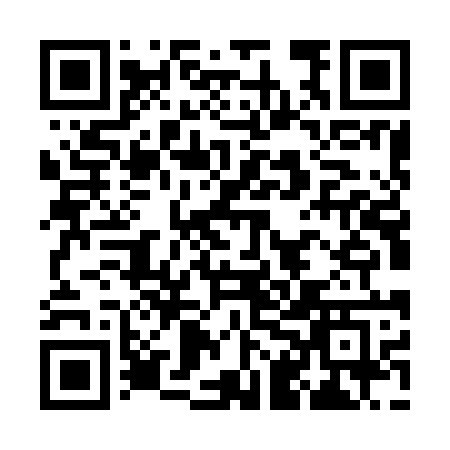 Prayer times for Amhainn Chearbhaig, UKWed 1 May 2024 - Fri 31 May 2024High Latitude Method: Angle Based RulePrayer Calculation Method: Islamic Society of North AmericaAsar Calculation Method: HanafiPrayer times provided by https://www.salahtimes.comDateDayFajrSunriseDhuhrAsrMaghribIsha1Wed3:205:231:176:339:1211:142Thu3:195:211:176:349:1411:163Fri3:185:181:176:359:1611:174Sat3:175:161:176:379:1811:185Sun3:155:131:166:389:2111:196Mon3:145:111:166:399:2311:207Tue3:135:091:166:419:2511:218Wed3:125:061:166:429:2711:229Thu3:105:041:166:439:3011:2310Fri3:095:021:166:459:3211:2411Sat3:084:591:166:469:3411:2512Sun3:074:571:166:479:3611:2713Mon3:064:551:166:489:3911:2814Tue3:054:531:166:499:4111:2915Wed3:044:511:166:519:4311:3016Thu3:034:481:166:529:4511:3117Fri3:024:461:166:539:4711:3218Sat3:014:441:166:549:4911:3319Sun3:004:421:166:559:5111:3420Mon2:594:401:166:569:5311:3521Tue2:584:391:166:579:5511:3622Wed2:574:371:176:589:5711:3723Thu2:564:351:176:599:5911:3824Fri2:554:331:177:0010:0111:3925Sat2:544:321:177:0110:0311:4026Sun2:544:301:177:0210:0511:4127Mon2:534:281:177:0310:0711:4228Tue2:524:271:177:0410:0811:4329Wed2:514:251:177:0510:1011:4430Thu2:514:241:177:0610:1211:4531Fri2:504:231:187:0710:1311:46